ЗАКОНСПЕКТИРОВАТЬ ЛЕКЦИЮ написать определение и выбрать главное. Разобрать решенные задачи.ЗНАТЬ лекцию и параграф 31 страницы 222-239, учебник Г.Н. Яковлев «Алгебра и начало анализа часть 2». Учебник В.Е. Гурман «Руководство к решению задач по теории вероятности и математической статистике», 2004 г параграф 3 страницы 63-78ВЫПОЛНИТЬ задание:Случайная величина X задана дифференциальной функцией распределения 

1) Определить вероятность попадания случайной величины X в интервал [π,5/4π][π,5/4π]. 
2) Найти математическое ожидание и дисперсию случайной величины X.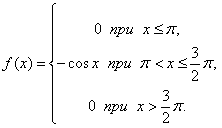 Найти функцию распределения случайной величины, если закон распределения дискретной случайной величины задан следующей таблицей:ВЫПОЛНЕННОЕ ДОМАШНЕЕ ЗАДАНИЕ ОТСЫЛАТЬ НА МОЮ ПОЧТУ В ВИДЕ ФОТОГРАФИИ:furkalo25@yandex.uaСРОКИ ВЫПОЛНЕНИЕ ЗАДАНИЕ 27.04.2020 ДО 11:30Х0123Р0,20,40,30,1